Classical Roots Christian School PledgeI am a student at Classical Roots Christian School.
I choose to embrace a unique path for my formation.I have been created with a purpose and have been designed to know God, to glorify Him, and to enjoy Him forever. I am on the path to fulfilling my purpose by learning in a place where God is the foundation for all learning.I believe God’s fingerprints of goodness, truth, and beauty are on all that we learn and encounter. His world is one of design, order, and purpose. All learning begins with Him, points to Him, and reflects Him.I affirm that my worth is not determined by what I know or what I do but is bestowed on me by the One who made me. It is because I am a child of God that I strive to give my absolute best and not squander the gifts and opportunities He has given me.I will embrace challenges because it is through hardships that God draws me close, builds my character, and trains me to serve Him.I commit to love God, to love others, and to take ownership of my learning. I will cultivate the ability to reason well and to engage society winsomely.I will strive to embody virtue, to get wisdom, and to delight in beauty. I will serve with excellence, stay humble, be courageous, and tell the truth.I am thankful for the sacrifices made by my parents and teachers to prepare me well for the future and my service to God.May my thoughts, words, and deeds bring glory to God all the days of my life.
We are Classical Roots Christian School.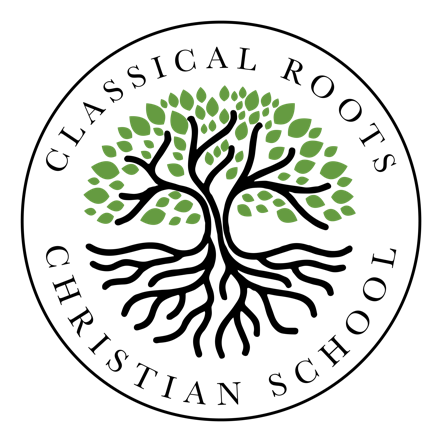 